TENNESSEE BUREAU OF WORKERS’ COMPENSATIONIN THE COURT OF WORKERS’ COMPENSATION CLAIMS AT __________	Comes the affiant, ________________________, and deposes and testifies as follows:I am over eighteen years of age and of sound mind.This affidavit is based upon my own personal knowledge.________________________________________________________________________________________________________________________________________________________________________________________________________________________________________________________________________________________________________________________________________________________________________________________________________________________________________________________________________________________________________________________________________________________________________________________________________________________________________________________________________________________________________________________________________________________________________________________________________________________________________________________________________________________________________________________________________________________________________________________________________________________________________________	Further, the affiant sayeth not.    This _____ day of __________, 20___.							____________________________________							NameState of Tennessee	)			)County of ________	)	Personally appeared before me, the undersigned, a Notary Public, in and for said county and state, the within named party, with whom I am personally acquainted (or upon the basis of satisfactory evidence presented to me), who, after being duly sworn, made oath that he/she executed the foregoing for the purposes contained therein.	WITNESS my hand and official seal this ____ day of _________, 20__.						________________________________________						NOTARY PUBLICMy Commission Expires:____________________	Employee Name,)Docket No.: Employee,)v.)State File Number: Employer Name,)Employer,)Judge [                                 ]And)Insurance Carrier Name,)Insurance Carrier.))AFFIDAVITAFFIDAVITAFFIDAVIT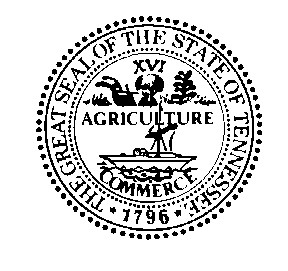 